ПЛАНИРУЕМЫЕ РЕЗУЛЬТАТЫ ОСВОЕНИЯ УЧЕБНОГО ПРЕДМЕТА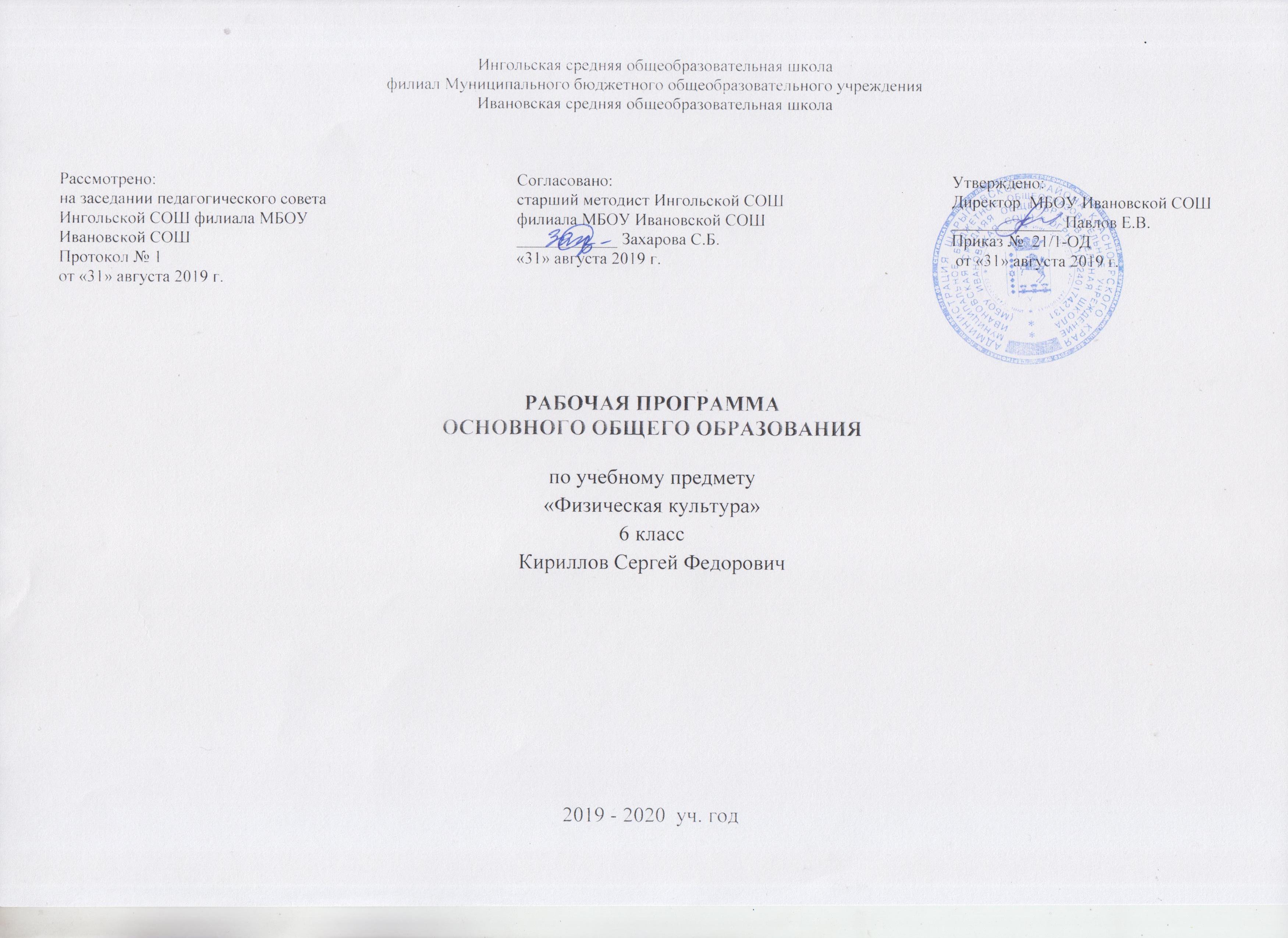 Личностными  результатами освоения учащимися содержания программы по физической культуре являются следующие умения:— активно включаться в общение и взаимодействие со сверстниками на принципах уважения и доброжелательности, взаимопомощи и сопереживания;— проявлять положительные качества личности и управлять своими эмоциями в различных (нестандартных) ситуациях и условиях;— проявлять дисциплинированность, трудолюбие и упорство в достижении поставленных целей;— оказывать бескорыстную помощь своим сверстникам, находить с ними общий язык и общие интересы.Метапредметными  результатами освоения учащимися содержания программы по физической культуре являются следующие умения:— характеризовать явления (действия и поступки), давать им объективную оценку на основе освоенных знаний и имеющегося опыта;— находить ошибки при выполнении учебных заданий, отбирать способы их исправления;— общаться и взаимодействовать со сверстниками на принципах взаимоуважения и взаимопомощи, дружбы и толерантности;— обеспечивать защиту и сохранность природы во время активного отдыха и занятий физической культурой;— организовывать самостоятельную деятельность с учётом требований её безопасности, сохранности инвентаря и оборудования, организации места занятий;— планировать собственную деятельность, распределять нагрузку и отдых в процессе ее выполнения;— анализировать и объективно оценивать результаты собственного труда, находить возможности и способы их улучшения;— видеть красоту движений, выделять и обосновывать эстетические признаки в движениях и передвижениях человека;— оценивать красоту телосложения и осанки, сравнивать их с эталонными образцами;— управлять эмоциями при общении со сверстниками и взрослыми, сохранять хладнокровие, сдержанность, рассудительность;— технически правильно выполнять двигательные действия из базовых видов спорта, использовать их в игровой и соревновательной деятельности.Предметными  результатами освоения учащимися содержания программы по физической культуре являются следующие умения:— планировать занятия физическими упражнениями в режиме дня, организовывать отдых и досуг с использованием средств физической культуры;— излагать факты истории развития физической культуры, характеризовать её роль и значение в жизнедеятельности человека, связь с трудовой и военной деятельностью;— представлять физическую культуру как средство укрепления здоровья, физического развития и физической подготовки человека;— измерять (познавать) индивидуальные показатели физического развития (длину и массу тела), развития основных физических качеств;— оказывать посильную помощь и моральную поддержку сверстникам при выполнении учебных заданий, доброжелательно и уважительно объяснять ошибки и способы их устранения;— организовывать и проводить со сверстниками подвижные игры и элементы соревнований, осуществлять их объективное судейство;— бережно обращаться с инвентарём и оборудованием, соблюдать требования техники безопасности к местам проведения;— организовывать и проводить занятия физической культурой с разной целевой направленностью, подбирать для них физические упражнения и выполнять их с заданной дозировкой нагрузки;— характеризовать физическую нагрузку по показателю частоты пульса, регулировать её напряжённость во время занятий по развитию физических качеств;— взаимодействовать со сверстниками по правилам проведения подвижных игр и соревнований;— в доступной форме объяснять правила (технику) выполнения двигательных действий, анализировать и находить ошибки, эффективно их исправлять;— подавать строевые команды, вести подсчёт при выполнении общеразвивающих упражнений;— находить отличительные особенности в выполнении двигательного действия разными учениками, выделять отличительные признаки и элементы;— выполнять акробатические и гимнастические комбинации на необходимом техничном уровне, характеризовать признаки техничного исполнения;— выполнять технические действия из базовых видов спорта, применять их в игровой и соревновательной деятельности;— применять жизненно важные двигательные навыки и умения различными способами, в различных изменяющихся, вариативных условиях.Выпускник научится:• передвигаться различными способами (ходьба, бег, прыжки) в различных условиях;• выполнять простейшие акробатические и гимнастические упражнения;• выполнять комплексы утренней зарядки и дыхательной гимнастики, упражнения для профилактики нарушений зрения и формированияправильной осанки;• осуществлять индивидуальные и групповые действия в подвижных играх;• выполнять общеразвивающие упражнения (с предметами и без предметов) для развития основных физических качеств (силы, быстроты,гибкости, ловкости, координации и выносливости);использовать приобретенные знания и умения в практической деятельности и повседневной жизни для:• выполнять комплексы  ежедневной утренней гимнастики, корригирующих упражнений и закаливающих процедур;• преодоление безопасными способами естественных и искусственных препятствий;• наблюдение за собственным физическим развитием и физической подготовленностью;• самостоятельно организовывать активный отдых и досуг. • знать  роль и значение регулярных занятий физическими упражнениями для укрепления здоровья человека;• понимать правила и последовательность выполнения упражнений утренней гимнастики, физкультпауз (физкультминуток), простейших комплексов для развития физических качеств и формирования правильной осанки;• знать правила поведения на занятиях физической культуры;Демонстрировать:СОДЕРЖАНИЕ УЧЕБНОГО ПРЕДМЕТАЕстественные основы. Влияние возрастных особенностей организма и его двигательной функции на физическое развитие и физическую подготовленность школьников. Социально-психологические основы. Организация и проведение подвижных игр и игровых заданий, приближенных к содержанию разучиваемой игры. Составление и выполнение комплексов упражнений общей   физической подготовки.  Культурно-исторические основы. Основы истории возникновения и развития физической культуры, олимпийского движения отечественного спорта. Приемы закаливания. Солнечные ванны. Правила и дозировка.Способы самоконтроля. Контроль физической нагрузки и ее регулирование во время занятий физическими упражнениями (по частоте сердечных сокращений, внешним признакам, самочувствию).Спортивные игры.Командные (игровые) виды спорта. Терминология избранной спортивной игры. Правила соревнований по баскетболу (мини-баскетболу), волейболу. Правила техники безопасности при занятиях спортивными играми. Помощь в судействе.Гимнастика с элементами акробатики.Значение гимнастических упражнений для сохранения правильной осанки, развития силовых способностей и гибкости. Страховка и помощь во время занятий; обеспечение техники безопасности, Профилактика травматизма и оказания до врачебной помощи.Легкая атлетика.Терминология разучиваемых упражнений и основы правильной техники их выполнения. Правила соревнований в беге, прыжках и метаниях.  Правила техники безопасности при занятиях легкой атлетикой. Подготовка места занятий. Помощь в судействе.Лыжная подготовка.Виды лыжного спорта. Требования к одежде и обуви занимающегося лыжами. Техника безопасности при занятиях лыжным спортом. Оказание помощи при обморожениях и травма.Спортивные игры.Баскетбол. Техника передвижений, остановок, поворотов и стоек: стойки   игрока.    Перемещения   в стойке приставными шагами боком, лицом и спиной вперед. Остановка двумя шагами и прыжком. Повороты без мяча и с мячом. Комбинации из освоенных элементов техники передвижений (перемещения в стойке, остановка, поворот, ускорение). Ловля и передач мяча: ловля и передача мяча двумя руками от груди и одной рукой от плеча на месте и в движении без сопротивления защитника (в парах, тройках, квадрате, круге).Техника   ведения мяча: ведение мяча в низкой, средней и высокой стойке на месте, в движении по прямой, с изменением направления движения и скорости. Ведение без сопротивления защитника ведущей и неведущей рукой.Техника бросков мяча: броски одной и двумя руками с места и в движении (после ведения, после ловли) без сопротивления защитника. Максимальное расстояние до корзины .Индивидуальная техника защиты: вырывание и выбивание мяча.Техника перемещений, владения мячом: комбинация из освоенных элементов: ловля, передача, ведение, бросок. Комбинация из освоенных элементов техники перемещений.Тактика игры: тактика свободного нападения. Позиционное нападение (5:0) с изменением позиций. Нападение быстрым прорывом (1:0). Взаимодействие двух игроков «Отдай мяч и выйди».Овладение игрой: Игра по    правилам мини-баскетбола.  Игры и игровые задания 2:1, 3:1, 3:2, 3:3.Волейбол. Техника передвижений, остановок, поворотов   и стоек: стойки игрока.  Перемещения в стойке приставными шагами боком, лицом и спиной вперед. Ходьба, бег и выполнение заданий (сесть на пол, встать, подпрыгнуть и др.) Комбинации из освоенных элементов техники передвижений (перемещения в стойке, остановки, ускорения).Техника приема и передач мяча: передача мяча сверху двумя руками на месте и после перемещения вперед. Передачи мяча над собой. То же через сетку.Техника подачи мяча: нижняя прямая подача мяча через сетку.Техника прямого нападающего удара: прямой нападающий удар после подбрасывания мяча партнером.Техники владения мячом: комбинации из освоенных элементов: прием, передача, удар.Тактика игры: Тактика свободного нападения. Позиционное нападение без изменения позиций игроков (6:0).Овладение игрой.  Игра по упрощенным правилам мини-волейбола. Игры и игровые задания с ограниченным числом игроков (2:2, 3:2, 3:3) и на укороченных площадках.Развитие   выносливости, скоростных и скоростно-силовых способностей.  Бег с изменением направления, скорости, челночный бег с ведением и без ведения мяча и др.; метания в цель различными мячами, игровые упражнения типа 2:1, 3:1, 2:2, 3:2, 3:3. Эстафеты, круговая тренировка, подвижные игры с мячом, двусторонние игры длительностью от 20 с до 12 мин. Футбол Техника передвижений, остановок, поворотов и стоек. Стойка игрока; перемещения в стойке приставными шагами боком и спиной вперед, ускорения, старты из различных положений.Техника освоения ударов по мячу и остановок мяча. Удары по неподвижному и катящемуся мячу внутренней стороной стопы и средней частью подъема. Остановка катящегося мяча внутренней стороной стопы и подошвой.Техника ведения мяча. Ведение мяча по прямой с изменением направления движения и скорости ведения без сопротивления защитника.Техника ударов по воротам. Удары по воротам указанными способами на точность (меткость) попадания мячом в цель.Техника индивидуальной защиты. Вырывание и выбивание мяча. Игра вратаря.Техника владения мячом и развитие координационных способностей. Ведение, удар (пас), прием мяча, остановка, удар по воротам. Освоение тактики игры. Тактика свободного нападения. Позитивные нападения без изменения позиций игроков. Нападения в игровых заданиях 3:1, 3:2, 3:3, 2:1 с атакой и без атаки ворот.Гимнастика с элементами акробатики.Строевые упражнения. Строевой шаг, размыкание и смыкание на месте.Общеразвивающие упражнения без предметов и с предметами, развитие координационных, силовых способностей, гибкости и правильной осанки: сочетание различных положений рук, ног, туловища. Сочетание движений руками с ходьбой на месте и в движении, с маховыми движениями ногой, с подскоками, с приседаниями, с поворотами. Общеразвивающие упражнения с повышенной амплитудой для плечевых, локтевых, тазобедренных, суставов   и   позвоночника.   Общеразвивающие упражнения в парах. Мальчики: с набивным и большим мячом, Девочки: с обручами, скакалками, большим мячом, палками. Эстафеты и игры с использованием гимнастических упражнений и инвентаря. Прыжки со скакалкой.Акробатические упражнения: два   кувырка вперед   слитно; мост   из положения стоя с помощью; кувырок назад в упор присев.Висы и упоры: махом одной и    толчком другой подъем переворотом   в   упор; махом   назад соскок;     сед ноги     врозь.Лазанье: лазанье по канату, шесту, гимнастической лестнице. Подтягивания. Упражнения в висах и упорах, с гантелями, набивными мячами.Опорные прыжки: прыжок ноги врозь (козел в ширину, высота 100— ).Равновесие. Упражнения с гимнастической скамейкой.Легкая атлетика.Техника спринтерского бега: высокий    старт от 15 до . Бег с ускорением от 30 до . Скоростной бег до . Бег на результат .Техника длительного бега: бег в равномерном темпе до 15 мин. Бег на .Техника прыжка в длину: прыжки в длину с 7—9 шагов разбега способом «согнув ноги».Техника прыжка в высоту: прыжки в высоту с 3—5 шагов   разбега способом «перешагивание».Техника метания малого мяча: метание      теннисного мяча с места   на   дальность отскока от стены, на  заданное  расстояние на дальность,  в коридор 5—6 м, в горизонтальную    и    вертикальную       цель (lxlм)   с   расстояния 6-, с 4-5 бросковых шагов   на  дальность и заданное  расстояние.Развитие выносливости: кросс до 15 мин, бег с препятствиями и на местности, минутный бег, эстафеты, круговая тренировка.Развитие скоростно-силовых способностей: прыжки и многоскоки, метания в цель и на дальность разных снарядов из разных и. п., толчки и броски набивных мячей весом до . Развитие скоростных и  координационных способностей: эстафеты, старты из различных и. п., бег с ускорением, с максимальной скоростью. Варианты челночного бега, бега с изменением направления, скорости, способа перемещения, бег с преодолением препятствий и на местности, прыжки через препятствия, на точность приземления и в зоны, метания различных снарядов из различных и. п. в цель и на дальность.Лыжная подготовка.Техника лыжных ходов: Одновременный двухшажный и бесшажный ходы. Прохождение дистанции .Повороты: на месте махом через лыжу вперед и через лыжу назад, в движении «переступанием»;Подъемы «елочкой»; торможение «упором»; Спуски основной стойке по прямой и наискось.Игры: «Остановка рывком», «Эстафета с передачей палок», «С горки на горку».Контроль уровня обученности ТЕМАТИЧЕСКОЕ ПЛАНИРОВАНИЕ. 6 класс Контрольные упражненияМальчикиМальчикиМальчикиДевочкиДевочкиДевочкиКонтрольные упражнения"5""4""3""5""4""3"Бег 30м,с 4.9 и ниже5.0-5.65.7 и выше5.0 и ниже4.9 - 6.26.3 и вышеБег 60м,с 9,810,411,110,310,611,2Бег 1 км 4.30 и ниже4.31-6.016.00 и выше5.10 и ниже5.11-7.007.01 и вышеПрыжок в длину с места, см 190 и выше189-160159 и ниже170 и выше169-140139 и нижеПрыжок в длину с разбега, см 360330270330280230Метание малого мяча на дальность, м362921231815Наклон на гибкость, см 10 и выше9-65 и ниже16 и выше15-98 и нижеПодтягивание, раз в/п мальчики,н/п - девочки7 и выше6-43 и ниже19 и выше18-109 и нижеВис (девочки) с ---15 и выше14-76 и нижеЧелночный бег 3Х10м.с 8.3 и ниже8.4-9.09.1 и выше8.8 и ниже8.9-9.69.7 и вышеЧелночный бег 10Х5 м, с 17.7 и ниже17.8-20.720,8 и выше18.7 и ниже18.8-22,722.8 и вышеВерхняя передача мяча двумяруками от стены10-65-43 и ниже10-65-43 и нижеНижняя прямая подача в пределахплощадки из-за лицевой линии из10 попыток543432№ п/пУпражнениеКол-вопроверокНомера уроков1Бег 25,962Бег 28,993Бег 211,1014Прыжок в длину с места24,925Прыжок в длину с разбега.27,986Метание мяча на дальность210,1027Наклон вперёд320,35,898Отжимания в упоре лёжа223,449Подтягивания в висе на перекладине326,43,9510Лыжные гонки на 1 км.16711Челночный бег 310 метров17612Прыжок в высоту19313Промежуточная аттестация194№ п/пдатаКол-во часовТема урокаТема урокаПримечание12Лёгкая атлетикаЛёгкая атлетика13.091Инструктаж по Т.Б. Высокий старт.  Старт с опорой на одну руку.Инструктаж по Т.Б. Высокий старт.  Старт с опорой на одну руку.Комплекс упр. №125.091Старт с опорой на одну руку. Прыжок в длину с разбега.Старт с опорой на одну руку. Прыжок в длину с разбега.Комплекс упр. №436.091Общая физическая подготовка.Общая физическая подготовка.Комплекс упр. №2410.091 КУ- прыжок в длину с места. Прыжок в длину с разбега. КУ- прыжок в длину с места. Прыжок в длину с разбега.Комплекс упр. №5512.091КУ- бег . Прыжок в длину с разбега.КУ- бег . Прыжок в длину с разбега.Комплекс упр. №3613.091Общая физическая подготовка.Общая физическая подготовка.Комплекс упр. №6717.091Метание мяча (150 гр.) на дальность . КУ- прыжок в длину с разбега. Метание мяча (150 гр.) на дальность . КУ- прыжок в длину с разбега. Бег по пересеч. местности819.091 КУ- бег . Метание мяча (150 гр.) на дальность .  КУ- бег . Метание мяча (150 гр.) на дальность . Бег по пересеч. местности920.091Общая физическая подготовка.Общая физическая подготовка.Бег по пересеч. местности1024.091КУ- метание мяча на дальность. Бег в медленном темпе.КУ- метание мяча на дальность. Бег в медленном темпе.Бег по пересеч. местности1126.091 КУ- бег . КУ- бег .Бег по пересеч. местности1227.091Общая физическая подготовка.Общая физическая подготовка.Бег по пересеч. местности15Баскетбол Баскетбол 131.101Инструктаж по Т.Б. Передвижения, остановки и повороты  игрока.Инструктаж по Т.Б. Передвижения, остановки и повороты  игрока.Имитац. упр.143.101Передвижения, остановки и повороты  игрока.Передачи мяча в движении.Передвижения, остановки и повороты  игрока.Передачи мяча в движении.Комплекс упр. №4154.101Общая физическая подготовка.Общая физическая подготовка.Бег по пересеч. местности168.101 Передачи мяча в движении.Ведение мяча с изменением направления Передачи мяча в движении.Ведение мяча с изменением направленияКомплекс упр. №71710.101 Передачи мяча в движении.Ведение мяча с изменением направления и скорости Передачи мяча в движении.Ведение мяча с изменением направления и скоростиКомплекс упр. №51811.101Общая физическая подготовка.Общая физическая подготовка.Бег по пересеч. местности1915.101Бросок   по кольцу двумя руками от груди и одной рукой от плеча. Бросок по кольцу в движении.Бросок   по кольцу двумя руками от груди и одной рукой от плеча. Бросок по кольцу в движении.Имитац. упр.2017.101Бросок   по кольцу одной рукой от плеча. Бросок по кольцу в движении. КУ- наклон вперёд.Бросок   по кольцу одной рукой от плеча. Бросок по кольцу в движении. КУ- наклон вперёд.Комплекс упр. №82118.101Общая физическая подготовка.Общая физическая подготовка.Бег по пересеч. местности2222.101Бросок по кольцу в движении. Учебная игра по упрощенным правилам.Бросок по кольцу в движении. Учебная игра по упрощенным правилам.Комплекс упр. №62324.101 Бросок по кольцу в движении. Учебная игра. КУ- отжимания. Бросок по кольцу в движении. Учебная игра. КУ- отжимания.Комплекс упр. №92425.101Общая физическая подготовка.Общая физическая подготовка.Бег по пересеч. местности255.111Учебная игра по упрощенным правилам.Учебная игра по упрощенным правилам.Комплекс упр. №4267.111Учебная игра. КУ- подтягивание на перекладине.Учебная игра. КУ- подтягивание на перекладине.Комплекс упр. №7278.111Общая физическая подготовка.Общая физическая подготовка.Бег по пересеч. местности22Гимнастика Гимнастика 2812.111 Инструктаж по Т.Б. Размыкание и смыкание строя на месте. Инструктаж по Т.Б. Размыкание и смыкание строя на месте.Строевые упражнения2914.111Размыкание и смыкание строя на месте.Кувырок вперёд и назад в группировке.Размыкание и смыкание строя на месте.Кувырок вперёд и назад в группировке.Строевые упражнения3015.111Лазание по шесту. Общая физическая подготовка.Лазание по шесту. Общая физическая подготовка.Комплекс упр. №53119.111Кувырок вперёд и назад в группировке. Перекат назад в стойку на лопатках.Кувырок вперёд и назад в группировке. Перекат назад в стойку на лопатках.Комплекс упр. №83221.111Перекат назад в стойку на лопатках.Мост из положения стоя с помощью. Перекат назад в стойку на лопатках.Мост из положения стоя с помощью. Комплекс упр. №63322.111Лазание по шесту. Общая физическая подготовка.Лазание по шесту. Общая физическая подготовка.Комплекс упр. №93426.111 Мост из положения стоя с помощью. Акробатическое соединение из 3-4 элементов. Мост из положения стоя с помощью. Акробатическое соединение из 3-4 элементов.Комплекс упр. №43528.111Акробатическое соединение из 3-4 элементов.КУ- наклон вперёд. Акробатическое соединение из 3-4 элементов.КУ- наклон вперёд. Комплекс упр. №73629.111Лазание по шесту. Общая физическая подготовка.Лазание по шесту. Общая физическая подготовка.Комплекс упр. №5373.121 Акробатическое соединение из 3-4 элементов. Акробатическое соединение из 3-4 элементов.Комплекс упр. №8385.121Подъем переворотом в упор, махом одной толчком другой, махом назад соскок с поворотом на 90.Подъем переворотом в упор, махом одной толчком другой, махом назад соскок с поворотом на 90.Комплекс упр. №6396.121Общая физическая подготовка.Общая физическая подготовка.Комплекс упр. №54010.121Подъем переворотом в упор, махом одной толчком другой. Из седа на бедре соскок с поворотом.Подъем переворотом в упор, махом одной толчком другой. Из седа на бедре соскок с поворотом.Комплекс упр. №94112.121 Подъем переворотом в упор, махом одной толчком другой. Из седа на бедре соскок с поворотом. Подъем переворотом в упор, махом одной толчком другой. Из седа на бедре соскок с поворотом.Комплекс упр. №44213.121Общая физическая подготовка.Общая физическая подготовка.Комплекс упр. №74317.121Подъем переворотом в упор, махом одной толчком другой. Из седа на бедре соскок с поворотомПодъем переворотом в упор, махом одной толчком другой. Из седа на бедре соскок с поворотомКомплекс упр. №54419.121Из седа на бедре соскок с поворотом. КУ- подтягивание на перекладине.Из седа на бедре соскок с поворотом. КУ- подтягивание на перекладине.Комплекс упр. №84520.121Общая физическая подготовка.Общая физическая подготовка.Комплекс упр. №64624.121Вскок в упор присев на «козла», и соскок прогнувшись. Прыжок ноги врозь.Вскок в упор присев на «козла», и соскок прогнувшись. Прыжок ноги врозь.Комплекс упр. №94726.121Прыжок ноги врозь. КУ- отжимания в упоре лёжа.Прыжок ноги врозь. КУ- отжимания в упоре лёжа.Комплекс упр. №44827.121Прыжок ноги врозь.Прыжок ноги врозь.Комплекс упр. №74914.011Общая физическая подготовка.Общая физическая подготовка.Комплекс упр. №518                                                       Лыжная подготовка                                                       Лыжная подготовка5016.0111Инструктаж по Т.Б.Попеременный двухшажный ход.Имитац. упр.5117.011Попеременный двухшажный ход.Попеременный двухшажный ход.Имитац. упр.5221.011Одновременный двухшажный ход.Одновременный двухшажный ход.Имитац. упр.5323.011Одновременный двухшажный ход.Одновременный двухшажный ход.Имитац. упр5424.011Одновременный  одношажный ходОдновременный  одношажный ходИмитац. упр.5528.011Одновременный  одношажный ходОдновременный  одношажный ходИмитац. упр5630.011Одновременный  бесшажныи ходОдновременный  бесшажныи ходИмитац. упр.5731.011Одновременный  бесшажныи ходОдновременный  бесшажныи ходИмитац. упр584.021Торможение плугомТорможение плугомИмитац. упр.596.021Торможение плугомТорможение плугомИмитац. упр607.021Спуски со склона в основной стойкеСпуски со склона в основной стойкеИмитац. упр.6111.021Спуски со склона в основной стойкеСпуски со склона в основной стойкеИмитац. упр6213.021Подъём в гору скользящим шагомПодъём в гору скользящим шагомИмитац. упр6314.021Повороты плугом на спускеПовороты плугом на спускеИмитац. упр.6418.021Повороты плугом на спускеПовороты плугом на спускеИмитац. упр6520.021Ходьба на лыжах до  .(медленно)Ходьба на лыжах до  .(медленно)Имитац. упр6621.021Ходьба на лыжах до  .(медленно)Ходьба на лыжах до  .(медленно)Имитац. упр6725.021Лыжные гонки на 1-.Лыжные гонки на 1-.Имитац. упр12                                                              Волейбол                                                              Волейбол6827.021Инструктаж по Т.Б. Стойка  игрока и перемещения в стойке.Инструктаж по Т.Б. Стойка  игрока и перемещения в стойке.Имитац. упр.6928.021Передача мяча сверху и снизу двумя руками на месте. Общая физ. подготовкаПередача мяча сверху и снизу двумя руками на месте. Общая физ. подготовкаИмитац. упр.703.031 Передача мяча сверху и снизу двумя руками на месте. Игра «Пионербол». Передача мяча сверху и снизу двумя руками на месте. Игра «Пионербол».Комплекс упр. №1715.031Передача мяча сверху и снизу двумя руками на месте и после перемещения.Передача мяча сверху и снизу двумя руками на месте и после перемещения.Имитац. упр.726.031Передача мяча сверху и снизу двумя рука  после перемещения. Общая физ. подготовка.Передача мяча сверху и снизу двумя рука  после перемещения. Общая физ. подготовка.Комплекс упр. №77310.031Передача мяча сверху и снизу двумя рука  после перемещения. Передача мяча через сетку.Передача мяча сверху и снизу двумя рука  после перемещения. Передача мяча через сетку.Комплекс упр. №27412.031 Передача мяча через сетку. Игра «Пионербол». Передача мяча через сетку. Игра «Пионербол».Комплекс упр. №37513.031Передача мяча через сетку. Нижняя, прямая подача.Передача мяча через сетку. Нижняя, прямая подача.Комплекс упр. №97617.031 КУ- челночный бег 310 метров. Нижняя, прямая и нижняя боковая подачи. КУ- челночный бег 310 метров. Нижняя, прямая и нижняя боковая подачи.Комплекс упр. №17719.031 Нижняя, прямая и нижняя боковая подачи.Учебная игра (правила изменены). Нижняя, прямая и нижняя боковая подачи.Учебная игра (правила изменены).Комплекс упр. №77820.031Нижняя боковая подача.Учебная игра (правила изменены).Нижняя боковая подача.Учебная игра (правила изменены).Комплекс упр. №27931.031 Учебная игра (правила изменены). Учебная игра (правила изменены).Комплекс упр. №810                                                                     Футбол                                                                     Футбол802.041 Инструктаж по Т.Б. Передвижения, остановки  и повороты с мячом. Инструктаж по Т.Б. Передвижения, остановки  и повороты с мячом.Имитац. упр.813.041 Передвижения, остановки  и повороты с мячом.Передача мяча в движении. Передвижения, остановки  и повороты с мячом.Передача мяча в движении.Комплекс упр. №4827.041Общая физическая подготовка.Общая физическая подготовка.Комплекс упр. №7839.041Остановка катящегося мяча внутренней стороной стопы и подошвой.Остановка катящегося мяча внутренней стороной стопы и подошвой.Комплекс упр. №58410.041Ведение мяча по прямой с изменением направления движения и скорости ведения без сопротивления защитника.Ведение мяча по прямой с изменением направления движения и скорости ведения без сопротивления защитника.Комплекс упр. №88514.041Удары по воротам указанными способами на точность (меткость) попадания мячом в цель.Удары по воротам указанными способами на точность (меткость) попадания мячом в цель.Бег по пересеч. местности8616.041Выбивание мяча. Игра вратаря.Выбивание мяча. Игра вратаря.Комплекс упр. №68717.041Ведение, удар (пас), прием мяча, остановка, удар по воротамВедение, удар (пас), прием мяча, остановка, удар по воротамКомплекс упр. №98821.041Тактика свободного нападения. Позиционное нападения без изменения позиций игроков. Тактика свободного нападения. Позиционное нападения без изменения позиций игроков. Бег по пересеч. местности8923.041КУ- наклон вперёд. Нападения в игровых заданиях 3:1, 3:2, 3:3, 2:1 с атакой и без атаки ворот..КУ- наклон вперёд. Нападения в игровых заданиях 3:1, 3:2, 3:3, 2:1 с атакой и без атаки ворот..Комплекс упр. №813                                                             Лёгкая атлетика                                                             Лёгкая атлетика9024.041Инструктаж по Т.Б.Прыжок в высоту с разбега  «перешагиванием».Инструктаж по Т.Б.Прыжок в высоту с разбега  «перешагиванием».Комплекс упр. №19128.041 Общая физическая подготовка. Общая физическая подготовка.Комплекс упр. №79230.041Прыжок в высоту с разбега  «перешагиванием». КУ- прыжок в длину с места.Прыжок в высоту с разбега  «перешагиванием». КУ- прыжок в длину с места.Комплекс упр. №2937.051 КУ- прыжок в высоту с разбега  «перешагиванием». КУ- прыжок в высоту с разбега  «перешагиванием».Комплекс упр. №8948.051Промежуточная аттестацияПромежуточная аттестацияКомплекс упр. №39512.051 КУ- подтягивание на перекладине.  Прыжок в длину с разбега.  КУ- подтягивание на перекладине.  Прыжок в длину с разбега. Комплекс упр. №99614.051КУ- бег . Прыжок в длину с разбега. КУ- бег . Прыжок в длину с разбега. Комплекс упр. №19715.051Общая физическая подготовка.Общая физическая подготовка.Комплекс упр. №79819.051КУ- прыжок в длину с разбега. Игра «Футбол».КУ- прыжок в длину с разбега. Игра «Футбол».Бег по пересеченной местности9921.051КУ- бег . Метание мяча (150 гр.) на дальность. КУ- бег . Метание мяча (150 гр.) на дальность. Бег по пересеченной местности10022.051Общая физическая подготовка.Общая физическая подготовка.Бег по пересеченной местности10126.051Метание мяча (150 гр.) на дальность.  КУ- бег .Метание мяча (150 гр.) на дальность.  КУ- бег .Бег по пересеченной местности10228.051КУ- метание мяча (150 гр.) на дальность. Игра «Лапта»КУ- метание мяча (150 гр.) на дальность. Игра «Лапта»Бег по пересеченной местности